CWF APPLICATION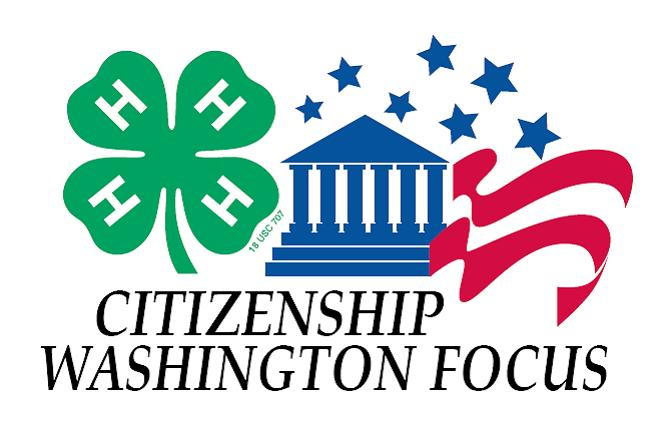 Cumberland County, Maine  June 20-27, 2024									Today’s’ Date_____________Name: _____________________________________ # of times you’ve applied for CWF?______Mailing Address: ______________________________________________________________Town: _____________________________________    State: ______     Zip Code: _________Address (if different from mailing)________________________________________________Best E-mail Address to reach you at:______________________________________________Telephone: _____________   Birth Date: ______________	Current Age:  _______________School attending:_________________________________      Year in school_______________T-shirt Size: __________  4-H club(s) enrolled in:	_________________________________________________________ Check one:  	I am applying for a CWF Scholarship and am 14 years old as of January 1, 2024. I 	_________ 	understand if I received this scholarship I will still be responsible to pay $50 towards the 	cost of CWF.	I am paying my own expenses for the trip which may be up to $1400 for first time _________    participants.  Enclosed is a deposit for $200.00, payable to:  Maine 4-H Foundation.  Balance due April 12, 2024.Deadline: 	Application must be received by the 4-H office by Febraury 9, 2024.Applicants will participate in an interview on 02/13/24 between 5:30-9PM. An interview must be scheduled with Allison upon submission of application or email allison.pollock@maine.edu.Return completed application including your 4-H leader recommendation, your answer to why you would like to attend CWF, and your completed 4-H Portfolio to:	UMaine Extension–Cumberland County 	Attn: 4-H CWF Application 	75 Clearwater Drive, Suite 104 		Falmouth, ME  04105	Citizenship Washington Focus4-H Leader RecommendationI recommend that  ____________________________________________ should:	(name of 4-H member)Please check one option and include your comments below or on a separate sheet:____  receive a Citizenship Washington Focus Scholarship because:____ 	go on (member pay own way) the Citizenship Washington Focus trip because:Signed:  _________________________________ Date:____________________________                                                   ( 4-H Leader) Club:______________________________________DEADLINE: Application must be received in the county 4-H office by February 9, 2024.I would like to attend Citizenship Washington Focus because:(To learn more about CWF, log on to http://www.citizenshipwashingtonfocus.org/.You may type this on a separate sheet of paper if you choose.)I agree, if selected, to participate in the following activities:	1.  CWF Orientation2.  Program for 4-H Leaders (usually in October).3.  Program for Cumberland County 4-H Clubs, when requested.SIGNED: _________________________________(Member)      DATE: ____________________SIGNED: _________________________________ (Guardian)    DATE: ____________________SIGNED: _________________________________ (4-H Leader)   DATE: ____________________